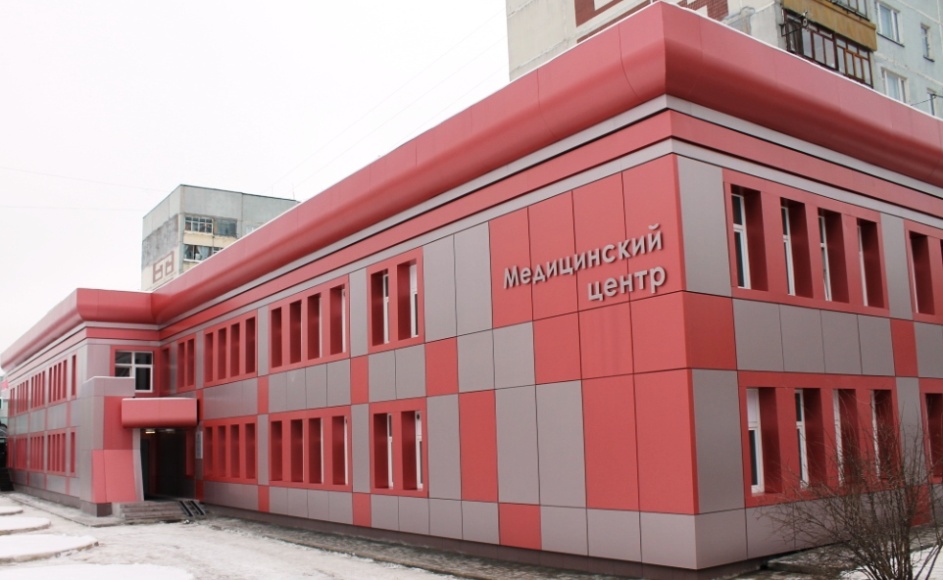 Уважаемые женщины!15 августа 2020г.  с  08:00 до  14:00 в рамках Дня диагностики онкологических заболеваний в медицинском центре по адресу: Галкина 31-а, проводится  День открытых дверей по выявлению онкологических заболеваний молочной железы и шейки маткиПРОГРАММАМаммография - инструментальный метод с целью  выявления патологических изменений молочных железЦитологическое исследование цервикального мазкаКонсультация врача - маммологаЗапись по телефонам:49-96-4449-96-55При себе необходимо иметь: паспорт, страховой полис, СНИЛСС  уважением,     администрация  ГУЗ «ГКБ №2 г. Тулы  имени Е.Г.Лазарева» 